Załącznik do Uchwały Nr …………..Rady Miejskiej w Przemyśluz dnia ……….………..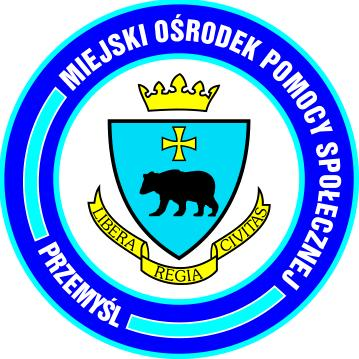 PROGRAMWSPIERANIA RODZINYI ROZWOJU PIECZY ZASTĘPCZEJW PRZEMYŚLUNA LATA 2021 – 2023Miejski Ośrodek Pomocy Społecznej w PrzemyśluPrzemyśl 2020 rokSPIS TREŚCI:WSTĘP. ………………………………………………………………………………….3                                                                            ZADANIA SAMORZĄDU TERYTORIALNEGO W ZAKRESIE WSPIERANIA RODZINY I SYSTEMU PIECZY ZASTĘPCZEJ. …………………………………..5Organizacja wsparcia rodziny na terenie miasta Przemyśla…………………………5Zadania gminy w zakresie wspierania rodziny………………………………………6Zadania powiatu w zakresie systemu pieczy zastępczej……………………………..7DIAGNOZA SPOŁECZNA. ……………………………………………………………3Diagnoza aktualnej sytuacji rodzin korzystających z pomocy społecznej…………...9Asystenci rodziny…………………………………………………………….13Rodziny wspierające…………………………………………………………14Poradnictwo specjalistyczne............................................................................14Rozwój i funkcjonowanie środowiskowych form wsparcia dziennego...........15Rodzinna piecza zastępcza.........................................................................................17Instytucjonalna piecza zastępcza............................................................................... 19Usamodzielnieni wychowankowie rodzinnej i instytucjonalnej pieczy zastępczej...22ANALIZA SWOT W OBSZARZE WSPARCIA RODZINY I SYSTEMU PIECZY ZASTĘPCZEJ.................................................................................................................24PREZENTACJA PROGRAMU WSPIERANIA RODZINY I ROZWOJU PIECZY ZASTĘPCZEJ.................................................................................................................24Cel główny Programu................................................................................................26Cele szczegółowe Programu......................................................................................26Limit rodzin zastępczych zawodowych.....................................................................31Źródła finansowania realizacji Programu..................................................................31Adresaci Programu Wspierania Rodziny i Rozwoju Pieczy Zastępczej w Przemyślu na lata 2021-2023......................................................................................................32MONITORING I OCENA EFEKTÓW.......................................................................32PODSUMOWANIE........................................................................................................331. Wstęp	Zgodnie z art. 176 pkt 1 ustawy z dnia 9 czerwca 2011 r. o wspieraniu rodziny i systemie pieczy zastępczej do zadań własnych gminy należy opracowanie i realizacja 3 – letnich gminnych programów wspierania rodziny. Natomiast, zgodnie z art. 180 pkt 1 w/w ustawy do zadań własnych powiatu należy opracowanie i realizacja 3 – letnich powiatowych programów dotyczących rozwoju pieczy zastępczej. Programy te mają na celu zapewnienie każdemu dziecku prawa do trwałego i stabilnego rodzinnego środowiska wychowawczego. Równoległa realizacja obydwu programów ma na celu w kilkuletniej perspektywie ograniczenie umieszczeń dzieci w placówkach opiekuńczo – wychowawczych na rzecz rozwoju rodzinnej pieczy zastępczej, co w rezultacie doprowadzi do ograniczenia występowania zjawiska sieroctwa społecznego.	Według obowiązującego stanu prawnego, system pieczy zastępczej to zespół osób, instytucji i działań mających na celu zapewnienie czasowej opieki i wychowania dzieciom,        w przypadkach niemożności sprawowania opieki i wychowania przez rodziców. Art. 2 ust. 3 w/w ustawy mówi: „Jednostkami organizacyjnymi wspierania rodziny i systemu pieczy zastępczej są jednostki organizacyjne jednostek samorządu terytorialnego wykonujące zadania w zakresie wspierania rodziny i systemu pieczy zastępczej, placówki wsparcia dziennego, organizatorzy rodzinnej pieczy zastępczej, placówki opiekuńczo – wychowawcze,  regionalne placówki opiekuńczo – terapeutyczne, interwencyjne ośrodki preadopcyjne, ośrodki adopcyjne oraz podmioty, którym zlecono realizację zadań z zakresu wspierania rodziny i systemu pieczy zastępczej”.	Zgodnie z ustawą o wspieraniu rodziny i systemie pieczy zastępczej, obowiązek zapewnienia dzieciom pieczy zastępczej należy do zadań własnych powiatu, 
w szczególności są to: organizowanie opieki i wychowania w rodzinach zastępczych, rodzinnych domach dziecka oraz placówkach opiekuńczo – wychowawczych; przyznawanie świadczeń na pokrycie kosztów utrzymania umieszczonych w nich dzieci, przyznawanie wynagrodzeń rodzinom zastępczym zawodowym oraz prowadzącym rodzinny dom dziecka – świadczeń na utrzymanie lokalu mieszkalnego, na pokrycie kosztów związanych z remontem, udzielanie tym rodzinom dni wolnych od sprawowania opieki nad dzieckiem, w związku 
z wypoczynkiem. Ponadto, rodzinom zastępczym i prowadzącemu rodzinny dom dziecka można przyznać świadczenia na: pokrycie niezbędnych wydatków związanych z potrzebami przyjmowanego dziecka oraz wystąpieniem zdarzeń losowych. Do zadań własnych powiatu należy również przyznawanie pomocy na usamodzielnienie i zagospodarowanie oraz 
na kontynuowanie nauki pełnoletnim wychowankom opuszczającym rodziny zastępcze oraz placówki opiekuńczo – wychowawcze.	Ustawa o wspieraniu rodziny i systemie pieczy zastępczej wyraźnie podzieliła kompetencje pomiędzy samorząd gminny i powiatowy. Praca z rodziną biologiczną należy do zadań gmin, a pieczę zastępczą organizuje powiat. Jako gmina miejska i jednocześnie miasto na prawach powiatu, Przemyśl jest zobowiązany wykonywać zadania związane z opieką nad dzieckiem i rodziną całościowo. Aby lokalny system wspierania rodziny przeżywającej trudności w wypełnianiu funkcji opiekuńczo – wychowawczych przynosił pożądane efekty, należy położyć szczególny nacisk na profilaktykę  w wymiarze całościowym oraz na pracę          z rodziną biologiczną. Umieszczenie dziecka w pieczy zastępczej ma być ostatecznością, po wykorzystaniu przez gminę wszystkich możliwych form wsparcia rodziny naturalnej.	Organizatorem rodzinnej pieczy zastępczej w Przemyślu jest Miejski Ośrodek Pomocy Społecznej. W celu usprawnienia realizacji zadań nałożonych przez w/w ustawę oraz pozyskania środków w ramach różnych konkursów, należało przystąpić do opracowania, 
a następnie realizacji kolejnego Programu Wspierania Rodziny i Rozwoju Pieczy Zastępczej dla miasta Przemyśl na lata 2021 – 2023. W programie tym wskazano na: konieczność podjęcia działań profilaktycznych, wspomagających i wspierających rodzinę biologiczną dziecka, rozwijających i wspierających pieczę zastępczą szczególnie rodzinną oraz usamodzielniających się wychowanków tej pieczy, a także utrzymujących właściwy poziom świadczonych usług w ramach instytucjonalnej pieczy zastępczej funkcjonującej na terenie miasta Przemyśla.Podstawa prawna programu:	Działania w zakresie wspierania rodziny i rozwoju pieczy zastępczej, w tym zadania zapisane w niniejszym programie, podejmowane są i realizowane w oparciu o art. 176 i art. 180 ustawy z dnia 9 czerwca 2011 r. o wspieraniu rodziny i systemie pieczy zastępczej .Zadania samorządu terytorialnego w zakresie wspierania rodziny i systemu pieczy zastępczej.             Zadania związane z organizacją systemu pomocy dziecku i rodzinie reguluje ustawa      o wspieraniu rodziny i systemie pieczy zastępczej przypisując poszczególnym szczeblom samorządu terytorialnego szereg zadań własnych lub zleconych z zakresu administracji rządowej. Część z nich ma charakter obligatoryjny, a część fakultatywny. Ponadto przewiduje możliwość zlecenia przez samorządy realizacji określonych zadań organizacjom pozarządowym prowadzącym działalność w zakresie wspierania rodziny, pieczy zastępczej lub pomocy społecznej oraz osobom prawnym i jednostkom organizacyjnym działającym na podstawie przepisów o stosunku Państwa do Kościoła Katolickiego w Rzeczypospolitej Polskiej, stosunku Państwa do innych kościołów i związków wyznaniowych oraz o gwarancji wolności sumienia i wyznania, jeżeli ich cele statutowe obejmują prowadzenie działalności         w zakresie wspierania rodziny i systemu pieczy zastępczej lub pomocy społecznej.Organizacja wsparcia rodziny na terenie miasta Przemyśla.              Ustawa z dnia 9 czerwca 2011 r. o wspieraniu rodziny i systemie pieczy zastępczej wprowadza podział kompetencji dotyczących pieczy zastępczej między poszczególne szczeble samorządu terytorialnego. Największa część zadań przypadła w udziale samorządowi szczebla powiatowego, przy czym zarówno samorząd gminy jak i województwa oraz administracja rządowa pełnią w tym zakresie istotną rolę pozwalającą na sprawne funkcjonowanie systemu. Upraszczając i uogólniając podział kompetencji między poszczególne szczeble samorządu terytorialnego można stwierdzić, że gminie przypadły w udziale kwestie działań profilaktycznych oraz pracy z rodziną, samorządowi powiatowemu powierzono tematykę związaną z rodzinną pieczą zastępczą, instytucjonalną pieczą zastępczą oraz usamodzielnieniami. Samorząd województwa jest natomiast odpowiedzialny za realizację zadań obligatoryjnych tj.: ośrodek adopcyjny i fakultatywne: regionalną placówkę opiekuńczo terapeutyczną oraz interwencyjny ośrodek preadopcyjny. Podział kompetencji w zakresie organizacji wsparcia rodziny i pieczy zastępczej pomiędzy samorządami.Schemat organizacji systemu pomocy dziecku i rodzinie w mieście Przemyśl.Zadania gminy w zakresie wspierania rodziny.Zadania powiatu w zakresie systemu pieczy zastępczej.Diagnoza społeczna.Przemyśl jest miastem z liczbą mieszkańców wynoszącą 60 689, z czego 53,1% stanowią kobiety, a 46,9% mężczyźni. W latach 2002-2019 liczba mieszkańców zmalała               o 10,5%. Średni wiek mieszkańców wynosi 43,9 lat i jest większy od średniego wieku mieszkańców województwa podkarpackiego oraz nieznacznie większy od średniego wieku mieszkańców całej Polski. Prognozowana liczba mieszkańców Przemyśla w 2050 roku wynosi 42 690, z czego 22 394 to kobiety, a 20 296 mężczyźni. Mieszkańcy Przemyśla zawarli w 2019 roku 226 małżeństw, co odpowiada 3,7 małżeństwom na 1000 mieszkańców. Jest to znacznie mniej od wartości dla województwa podkarpackiego oraz znacznie mniej od wartości dla Polski. W tym samym okresie odnotowano 2,1 rozwodów przypadających na 1000 mieszkańców. Jest to znacznie więcej od wartości dla województwa podkarpackiego oraz znacznie więcej od wartości dla kraju. 30,5% mieszkańców Przemyśla jest stanu wolnego, 52,9% żyje w małżeństwie, 6,3% mieszkańców jest po rozwodzie, a 9,7% to wdowy/wdowcy. Przemyśl ma ujemny przyrost naturalny wynoszący -182. Odpowiada to przyrostowi naturalnemu - 2,98 na 1000 mieszkańców Przemyśla. W 2019 roku zarejestrowano 395 zameldowań w ruchu wewnętrznym oraz 856 wymeldowań, w wyniku czego saldo migracji wewnętrznych wynosi dla Przemyśla - 461. W tym samym roku 39 osób zameldowało się              z zagranicy oraz zarejestrowano 9 wymeldowań za granicę - daje to saldo migracji zagranicznych wynoszące 30. 58,8% mieszkańców Przemyśla jest w wieku produkcyjnym, 16,1% w wieku przedprodukcyjnym, a 25,1% mieszkańców jest w wieku poprodukcyjnym.Według stanu na 31.12.2019r. w Powiatowym Urzędzie Pracy w Przemyślu zarejestrowanych było 6.316 bezrobotnych tj. o 172 osoby więcej niż w miesiącu poprzednim. W porównaniu do stanu z grudnia roku ubiegłego liczba bezrobotnych była mniejsza o 463 osoby tj. 7,3%. Ilość bezrobotnych zamieszkałych w Przemyślu w końcu grudnia 2019 r. wynosiła 2.851 osób (tj. 45,1% ogółu bezrobotnych) i w porównaniu do analogicznego okresu roku poprzedniego była mniejsza o 237 osób, a ilość bezrobotnych zamieszkałych w powiecie ziemskim była mniejsza o 226 osób i na koniec grudnia 2019r. wynosiła 3.465 osób (tj. 54,9% ogółu bezrobotnych).Wybrane dane statystyczne dotyczące miasta Przemyśla w latach 2017-2019.Diagnoza aktualnej sytuacji rodzin korzystających z pomocy społecznej.Ogólna charakterystyka osób objętych pomocą społeczną w mieście Przemyślu, pokazuje, że powody wskazywane przez korzystających z pomocy Miejskiego Ośrodka Pomocy Społecznej w Przemyślu przy ubieganiu się o wsparcie w ramach pomocy społecznej, to przede wszystkim ubóstwo i bezrobocie. Inne motywy, istotne w skali ogółu mieszkańców objętych wsparciem Ośrodka, to długotrwała choroba i niepełnosprawność oraz bezradność          w sprawach opiekuńczo-wychowawczych i prowadzeniu gospodarstwa domowego. Poniżej przedstawiono powody ubiegania się o pomoc społeczną w latach od 2017 do 2019. Należy nadmienić,   iż   podstawową    przyczyną    ubiegania     się   o pomoc    społeczną jest bezrobocie. Liczba rodzin korzystających ze wsparcia MOPS w Przemyślu w latach 2017-2019 ze względu na powody  przyznawania  pomocy społecznej.Pomoc i wsparcie w Gminie Miejskiej Przemyśl z pomocy społecznej w 2019 roku uzyskało 6 083 osoby, co stanowiło 10,41% wszystkich mieszkańców gminy. W 2019 roku       w stosunku do 2018 roku, łączna liczba osób korzystających z pomocy i wsparcia zmniejszyła się o 208 osób. Natomiast liczba rodzin, którym przyznano świadczenie z pomocy społecznej zmniejszyła się w stosunku do roku poprzedniego o 69 rodzin. W przypadku długotrwale korzystających z pomocy społecznej ich liczba osiągnęła poziom 1 636 osób, co oznaczało spadek w stosunku do roku 2018 o 50 osób. W Przemyślu najczęściej występującymi przyczynami trudnej sytuacji życiowej osób i rodzin, a jednocześnie powodami ubiegania się    o pomoc społeczną, wskazanymi przez ośrodki pomocy społecznej w 2019 roku było kolejno: bezrobocie, ubóstwo, długotrwała lub ciężka choroba, niepełnosprawność, potrzeba ochrony macierzyństwa. Poniżej prezentujemy w formie graficznej i tabelarycznej szczegółowe dane dotyczące: liczby rodzin i osób w rodzinach korzystających z pomocy społecznej ze szczególnym uwzględnieniem struktury rodzin oraz powodów korzystania z pomocy.Praca z rodzinami naturalnymi prowadzona jest przez pracowników Działu Pomocy Środowiskowej oraz Działu Wspierania Rodziny i Pieczy Zastępczej – Zespół do Spraw Rodzinnej Pieczy Zastępczej. Liczbę rodzin korzystających z wsparcia Miejskiego Ośrodka Pomocy Społecznej  w Przemyślu, z uwzględnieniem sytuacji życiowej oraz typów rodzin przedstawiają tabele poniżej.Typy  rodzin  objętych  pomocą  finansową łącznie  z  pracą  socjalną w latach 2017- 2019r.W 2019 roku 2 493 rodzin objętych zostało pomocą finansową i pracą socjalną w tym wyłącznie pracą socjalną 504 rodzin. W ogólnej liczbie rodzin korzystających z pomocy rodziny z dziećmi stanowiły 39% . Do głównych powodów przyznania pomocy społecznej wśród przemyskich rodzin należą m.in. ubóstwo, bezrobocie, niepełnosprawność, długotrwała i ciężka choroba. Ważnym powodem przyznania pomocy społecznej, z punktu widzenia kondycji przemyskich rodzin, jest bezradność w sprawach opiekuńczo-wychowawczych.             W ubiegłym roku z tego tytułu udzielono pomocy ponad 228 rodzinom. Rodzin z dziećmi, które korzystały w roku 2019 ze wsparcia MOPS było w sumie 979. Z czego 33% stanowiły rodziny niepełne z dziećmi, 26 % rodziny wielodzietne, a 41 % inne rodziny z dziećmi. Wśród rodzin objętych wsparciem dużą grupę stanowiły rodziny emerytów – co stanowi 23 % wszystkich rodzin korzystających z pomocy. Były to głównie osoby starsze, samotne, często                                 z orzeczeniem o niepełnosprawności, wymagające wsparcia w postaci usług opiekuńczych. Asystent rodziny        Jednym z nowatorskich rozwiązań w systemie pomocy społecznej jest możliwość zatrudnienia asystenta rodziny do pracy na rzecz rodzin przeżywających trudności                           w wypełnianiu funkcji opiekuńczo – wychowawczej. Rola asystenta rodziny polega na całościowym wspieraniu rodziny wychowującej dzieci zagrożone wykluczeniem społecznym, poprzez zmianę stosunku osób w rodzinie do własnej sprawności, podniesienie ich samooceny, wzbudzenie wiary we własne siły, a także pomoc w wykonywaniu najprostszych czynności, składający się na proces prowadzenia gospodarstwa domowego. Działania asystenta rodziny mają wspomagać rozwój kompetencji wszystkich członków rodziny tj. rodziców, dzieci, czemu służy indywidualne podejście do rodziny i jej problemów. W tym miejscu należy jednoznacznie powiedzieć, że asystent rodziny nie przejmuje działań za rodzinę, jedynie wspiera ją                       w wykonywaniu określonych obowiązków jak i również w podjętych działaniach, pokazuje jakie efekty przyniesie ich praca oraz ukierunkowuje te działania w taki sposób, aby przyniosły one zamierzone efekty. Do zadań asystenta rodziny należy m.in. opracowanie i realizacja planu pracy z rodziną, udzielanie rodzinom pomocy w poprawie ich sytuacji życiowej oraz                     w rozwiązywaniu problemów: socjalnych, psychologicznych, wychowawczych. Szczegółowy obszar działań asystenta rodziny określony jest w art. 15 ust. 1 ustawy o wspieraniu rodziny         i systemie pieczy zastępczej.                         Asystent rodziny, na podstawie ustawy z dnia 9 czerwca 2011 roku o wspieraniu rodziny i systemie pieczy zastępczej , realizowanej od 1 stycznia 2012 roku, prowadzi działania skierowane do rodzin przeżywających trudności w realizacji funkcji opiekuńczo-wychowawczej. Od 1 stycznia 2017 roku, z dniem wejścia w życie ustawy z dnia 4 listopada 2016 roku o wsparciu kobiet w ciąży i rodzin „Za życiem”, poszerzył się obszar działań asystenta rodziny poprzez przypisanie mu funkcji koordynatora kompleksowego wsparcia (poradnictwa) dla kobiet w ciąży i ich rodzin, ze szczególnym uwzględnieniem kobiet w ciąży powikłanej, kobiet w sytuacji niepowodzeń położniczych oraz wsparcia rodzin dzieci, u których zdiagnozowano „ciężkie i nieodwracalne upośledzenie albo nieuleczalną chorobę zagrażającą ich życiu, która powstała w prenatalnym okresie rozwoju dziecka lub w czasie porodu”. Ponadto do działań asystenta należy współpraca z innymi służbami z różnych systemów, w tym z podmiotami udzielający mi świadczeń zdrowotnych, pracującymi na rzecz kobiety w ciąży      i jej rodziny.Liczba asystentów i rodzin współpracujących z asystentem w latach 2017-2019.Zatrudnienie asystentów rodziny nie jest konieczne w przypadku każdej rodziny, która przeżywa trudności. To pracownik socjalny ocenia sytuację rodziny i podejmuje decyzję, czy jej problemy wymagają zastosowania dodatkowego narzędzia pracy socjalnej, jakim jest indywidualna, intensywna praca rodziny z asystentem. Nie można, zatem wykluczyć, że dla części rodzin wystarczająca będzie pomoc materialna lub praca socjalna prowadzona przez pracownika socjalnego zgodnie z ustawą o pomocy społecznej.Rodziny wspierające.Rodziny wspierające mają wspomagać rodziny przeżywające trudności w opiece                               i wychowywaniu dzieci, pomagać im w prowadzeniu gospodarstwa domowego oraz                       w kształtowaniu i wypełnianiu podstawowych ról społecznych . Pełnienie funkcji rodziny wspierającej może być powierzone osobom z bezpośredniego otoczenia dziecka. Rodzinę wspierającą ustanawia wójt, po uzyskaniu pozytywnej opinii kierownika ośrodka pomocy społecznej. Z rodziną wspierającą wójt właściwy na miejsce zamieszkania rodziny wspierającej zawiera umowę, która określa zasady zwrotu kosztów związanych z udzielaniem pomocy. Rodziny wspierające powinny się wykazać odpowiednim zasobem umiejętności                                             i pozytywnego doświadczenia życiowego. Swoją funkcję rodziny wspierające pełnią we współpracy z asystentem rodziny. Miejski Ośrodek Pomocy Społecznej w Przemyślu aktywnie poszukuje rodzin wspierających poprzez wyszukiwanie tych rodzin wśród rodzin z bliskiego otoczenia klientów tut. Ośrodka. Dodatkowo prowadzona jest akcja informacyjna przez stronę internetową ośrodka, urzędu miejskiego oraz przez parafie. Jednak pomimo podejmowanych różnych działań nie udało się pozyskać kandydatów do pełnienia takiej funkcji. Rodziny, z którymi przeprowadzono rozmowy na ten temat argumentowały, że nie chcą formalizowania swojej pomocy. Są zainteresowane pomaganiem i wspieraniem dzieci z rodzin dysfunkcyjnych we własnym otoczeniu ale w sposób nieujęty w żadne umowy czy ramy.Poradnictwo specjalistyczne.Rodziny mające problemy opiekuńczo-wychowawcze mają możliwość skorzystania z konsultacji w Ośrodku Wsparcia Socjalnego. Ośrodek Wsparcia Socjalnego (OWS) obejmuje wielopłaszczyznową, bezpłatną pomocą osoby i rodzin w sprawach opiekuńczo-wychowawczych, bezrobocia, problemów natury psychologicznej lub innych dysfunkcji powodujących nieprawidłowe funkcjonowanie w środowisku. OWS współpracuje na zasadzie partnerstwa z organizacjami działającymi na rzecz pomocy człowiekowi. Konsultacji udzielają: prawnik, psycholog, pedagog, pracownik socjalny, mediator rodzinny, diagnostyk przemocy domowej i diagnostyk uzależnień.Liczba osób objętych konsultacjami w OWS  w latach 2017 - 2019.Niezbędne jest pozyskanie środków finansowych na rozwój poradnictwa w OWS. Poza poradnictwem należy również uruchomić terapie specjalistyczne.Rozwój i funkcjonowanie środowiskowych form wsparcia dziennego.Rodziny wychowujące dzieci w wieku szkolnym, a zwłaszcza rodziny, które mają trudności w wypełnianiu funkcji opiekuńczo-wychowawczych, wymagają pomocy w zakresie organizowania dzieciom czasu wolnego, pokonywania trudności szkolnych, zaburzeń zachowania itp. W związku z tym istotne jest funkcjonowanie oraz rozwój różnorodnych środowiskowych form dziennej opieki nad dziećmi i młodzieżą w wieku szkolnym. Dzieci z rodzin przeżywających trudności mogą skorzystać z opieki placówek dziennego wsparcia. Na terenie Przemyśla działa 11 świetlic środowiskowych oraz , w których wsparcie znajduje około 257 dzieci i młodzieży.Świetlice środowiskowe i placówki wsparcia dziennego działające na terenie Miasta Przemyśla w roku 2019 .Powrót do środowiska rodzinnego dzieci z pieczy zastępczej.Jednym z priorytetowych zadań jest powrót dzieci z zastępczych form opieki do środowisk rodzinnych. W tym celu prowadzona jest praca socjalna z rodzicami naturalnymi dzieci umieszczonych w pieczy zastępczej. Praca ta polega na  ścisłej współpracy pracownika z rodziną w celu poprawienia sytuacji materialnej i bytowej rodziny oraz ubiegania się o powrót dziecka do domu rodzinnego. Każdego roku kilkoro dzieci opuszcza zastępcze formy opieki       i powraca do środowisk rodzinnych. Zdarza się jednak również, iż dzieci trafiają z rodzinnej pieczy zastępczej do placówek, w tym coraz częściej do placówek typu resocjalizacyjnego. Jest to spowodowane niewydolnością wychowawczą tych rodzin oraz niewystarczającym ich wsparciem ze strony specjalistów. Pobyt dziecka w rodzinie zastępczej lub w placówce opiekuńczo-wychowawczej z założenia ma charakter tymczasowy do momentu odzyskania funkcji opiekuńczych przez rodziców lub do czasu usamodzielnienia. W ramach pracy socjalnej prowadzona jest praca z rodzicami biologicznymi w zakresie: utrzymywania stałych kontaktów z dziećmi umieszczonymi poza rodziną, możliwości wyjścia z trudnej sytuacji życiowej, podjęcia leczenia odwykowego, rejestracji w Powiatowym Urzędzie Pracy i zwiększenia aktywności w poszukiwaniu pracy, pomocy w załatwianiu spraw urzędowych itp.U wielu rodzin objętych pracą socjalną lub nadzorem kuratora występują liczne problemy w opiece nad dziećmi: zaniedbywanie nauki polegające przede wszystkim na nie realizowaniu obowiązku szkolnego, zagrożenie demoralizacją, niska samoocena, złe warunki socjalno – bytowe, uzależnienie od alkoholu rodziców. Brak odpowiedniego, specjalistycznego wsparcia dla tych rodzin powoduje potencjalne zagrożenie związane z koniecznością umieszczenia dzieci w pieczy zastępczej.Dla części dzieci wychowujących się w rodzinach niewydolnych w sprawach opiekuńczo-wychowawczych musiała zostać  zapewniona opieka w pieczy zastępczej.Liczba takich dzieci objętych pieczą zastępczą w latach 2017-2019 r. (wg stanu na 31.12.2019r.)Rodzinna piecza zastępcza.Rodzinna piecza zastępcza jest formą opieki nad dzieckiem o charakterze czasowym. W sytuacji, kiedy dziecko nie może wychowywać się w swojej rodzinie biologicznej, zapewnia się mu opiekę w rodzinie zastępczej: spokrewnionej, niezawodowej, zawodowej lub                       w rodzinnym domu dziecka.Dziecko może pozostawać w rodzinie zastępczej do osiągnięcia pełnoletności, a w przypadku podjęcia dalszego kształcenia – nie dłużej niż do 25 r. ż., lub do czasu zmiany sytuacji prawnej dziecka. W przypadku przywrócenia lub pozbawienia władzy rodzicielskiej rodziców biologicznych, może ustać potrzeba sprawowania dalszej pieczy zastępczej, co powoduje powrót dziecka do środowiska rodzinnego lub umieszczenie go w rodzinie adopcyjnej. Kandydaci na rodziny zastępcze muszą posiadać świadomość czasowości opieki nad dzieckiem, brać pod uwagę i akceptować możliwość powrotu dziecka do rodziny biologicznej czy też przysposobienia.W przypadku niemożności wypełniania przez rodziców biologicznych funkcji opiekuńczo-wychowawczych, są oni pozbawieni władzy rodzicielskiej bądź władza ta zostaje im ograniczona lub zawieszona.Głównym zadaniem rodziny zastępczej, nad wypełnieniem, którego czuwa koordynator rodzinnej pieczy zastępczej, jest zapewnienie właściwych warunków do rozwoju dziecka pozbawionego możliwości wychowywania się w rodzinie biologicznej.Rodzicielstwo zastępcze w mieście Przemyśl przedstawia się następująco:Liczba rodzin zastępczych funkcjonujących na terenie miasta Przemyśla 
oraz umieszczonych w nich dzieci w latach 2017 – 2019 ( wg stanu na 31.12.2019r.)Liczba dzieci z terenu miasta Przemyśla umieszczone w rodzinach zastępczych  funkcjonujących na terenie innych powiatów w latach 2017 – 2019.Jak wynika z przedstawionych tabel – liczba rodzin zastępczych oraz dzieci 
w nich umieszczonych w dalszym ciągu jest duża. Wynika to m.in. z tego, że rodziny biologiczne nie potrafią wywiązywać się należycie ze swojej funkcji i zapewnić dziecku odpowiednich warunków do rozwoju oraz nałogów, nad którymi nie umieją zapanować,  dlatego w takich sytuacjach konieczne staje się umieszczenie dziecka w innym środowisku wychowawczym. Rodziny zastępcze spokrewnione stanowią większość ogólnej liczby rodzin zastępczych. Sąd, wydając postanowienie dot. umieszczenia dziecka w rodzinnej pieczy zastępczej,                          w pierwszej kolejności kieruje się związkiem emocjonalnym dziecka z najbliższą rodziną. Ponadto, stały wzrost liczby dzieci umieszczonych w rodzinach zastępczych wynika również    z faktu, iż ustawa o wspieraniu rodziny i systemie pieczy zastępczej nakłada ograniczenia dot. umieszczania dzieci poniżej 10 roku życia w placówkach opiekuńczo - wychowawczych, aby miały one większą szansę na wzrastanie w zastępczym środowisku rodzinnym, a nie instytucjonalnym.Ustanowiona przez sąd rodzina zastępcza zostaje objęta wsparciem Organizatora Rodzinnej Pieczy Zastępczej – dla miasta Przemyśla jest to Miejski Ośrodek Pomocy Społecznej w Przemyślu. Poza pomocą finansową na częściowe pokrycie kosztów utrzymania dzieci, rodzina zastępcza może liczyć na pomoc w innych formach, chociażby poprzez wsparcie koordynatora rodzinnej pieczy zastępczej czy też poradnictwo specjalistyczne (porady prawne, konsultacje psychologiczne, pedagogiczne, mediacje).Świadczenia wypłacane rodzinom zastępczym w latach 2017 – 2019.Instytucjonalna piecza zastępcza.Obok rodzinnej pieczy zastępczej ustawa przewiduje instytucjonalną pieczę zastępczą, która jest sprawowana w formie:placówki opiekuńczo – wychowawczej typu:socjalizacyjnego,interwencyjnego,specjalistyczno – terapeutycznego,rodzinnego;regionalnej placówki opiekuńczo – terapeutycznej;interwencyjnego ośrodka preadopcyjnego.Skierowanie dziecka do placówki opiekuńczo - wychowawczej może nastąpić 
po wyczerpaniu wszystkich możliwości udzielenia pomocy w rodzinie naturalnej lub 
w rodzinie zastępczej. Pobyt powinien mieć charakter przejściowy, przyjęcie dziecka 
do placówki następuje na podstawie orzeczenia sądu, na wniosek rodziców lub na wniosek samego dziecka. 	  Na terenie miasta Przemyśla funkcjonują 4 całodobowe placówki opiekuńczo-wychowawcze:Dom dla Dzieci „Maciek” w Przemyślu przy ul. Jasińskiego 1 (placówka publiczna łącząca typy: interwencyjny, socjalizacyjny i specjalistyczno - terapeutyczny), posiada 14 miejsc statutowych.Dom dla Dzieci „Małgosia” w Przemyślu przy ul. Jasińskiego  (placówka publiczna łącząca typy: interwencyjny, socjalizacyjny i specjalistyczno - terapeutyczny), posiada 14 miejsc statutowych.Dom dla Dzieci „Jaś” w Przemyślu przy ul. Jasińskiego 1A (plac placówka publiczna łącząca typy: interwencyjny, socjalizacyjny i specjalistyczno - terapeutyczny), posiada 14 miejsc statutowych. „Nasza Chata” Domy dla Dzieci Towarzystwa Nasz Dom w Przemyślu 
przy ul. Siemiradzkiego 6A – adres biura (placówka niepubliczna typu socjalizacyjnego), posiada 28 miejsc statutowych. „Nasza Chata” dysponuje dwoma domami: w Przemyślu przy ul. Rosłońskiego 36 (14 miejsc) i w Ostrowie 674 
(14 miejsc).Przedstawione poniżej tabele obrazują liczbę dzieci umieszczonych 
w placówkach na terenie miasta Przemyśla oraz liczbę dzieci z Przemyśla umieszczonych na terenie innych powiatów, w latach 2017 – 2019.Liczba dzieci przebywających w placówkach opiekuńczo – wychowawczych na terenie miasta Przemyśla w latach 2017 – 2019.Liczba dzieci z terenu miasta Przemyśla umieszczonych w placówkach opiekuńczo – wychowawczych na terenie innych powiatów w latach 2017 – 2019.Istotnym faktem jest również to, iż na przestrzeni kilku lat utrzymuje się wysoki koszt utrzymania dzieci umieszczonych w placówkach opiekuńczo – wychowawczych. Jest to związane z dochodzeniem przez placówki do standardów, polegającym w głównej mierze na zmniejszeniu liczby wychowanków. W/w koszty przedstawia poniższa tabela.Wysokość miesięcznych kosztów utrzymania w latach 2017-2019.Zgodnie z ustawą o wspieraniu rodziny i systemie pieczy zastępczej, dokonano wiele zmian w instytucjonalnej pieczy zastępczej. W związku z wytyczonymi, systemowymi rozwiązaniami związanymi z opieką nad dziećmi w polityce prorodzinnej, zakłada się całkowite odejście od instytucjonalnych form pomocy na rzecz form rodzinnych. Wiąże się to  z nałożeniem przez ustawę o wspieraniu rodziny i systemie pieczy zastępczej obowiązku,
z jednej strony ochrony zwłaszcza małych dzieci do 10 roku życia, które nie mogą być umieszczane w placówce opiekuńczo - wychowawczej, z drugiej zaś strony ograniczenie liczby przebywających w niej dzieci do 14.Zdecydowanie więcej dzieci umieszczonych jest w rodzinach zastępczych, 
w stosunku do dzieci przebywających w placówkach opiekuńczo-wychowawczych. Zauważa się rosnącą tendencję do zapewniania dzieciom rodzinnych form opieki zastępczej, 
co prezentuje poniższa tabela.Liczba dzieci przebywających w pieczy zastępczej w latach 2017 – 2019.Usamodzielnieni wychowankowie rodzinnej i instytucjonalnej pieczy zastępczej.Osoba, która osiągnęła pełnoletniość w rodzinie zastępczej oraz osoba pełnoletnia opuszczająca placówkę opiekuńczo-wychowawczą, młodzieżowy ośrodek wychowawczy, specjalny ośrodek wychowawczy, schronisko dla nieletnich, zakład poprawczy zostaje objęta pomocą mającą na celu jej życiowe usamodzielnienie i integrację ze środowiskiem. Warunkiem do uzyskania pomocy jest zobowiązanie się osoby usamodzielnianej do realizacji opracowanego, wspólnie z opiekunem usamodzielnienia, indywidualnego planu usamodzielnienia.Usamodzielnieni wychowankowie pieczy zastępczej mogą korzystać z:pomocy na usamodzielnienie;pomocy na kontynuowanie nauki;pomocy na zagospodarowanie;pomocy w uzyskaniu: odpowiednich warunków mieszkaniowych;zatrudnienia.Pomoc finansowa dla usamodzielnianych wychowanków rodzinnej i instytucjonalnej pieczy zastępczej w latach 2017-2019.Pomoc dla opuszczających pieczę zastępczą związana jest z faktem rozpoczęcia dorosłego życia, służy integracji ze środowiskiem. Osoby te najczęściej nie mogą liczyć na żadną pomoc ze strony swojej rodziny naturalnej, rolę tę pełni opiekun usamodzielnienia.Opiekun wspólnie z osobą usamodzielnianą opracowuje program usamodzielnienia, który powinien uwzględniać wszystkie kierunki aktywności życiowej i stanowi kontrakt                           w sprawie udzielanej pomocy pieniężnej i życiowej. Znacząca część działań podejmowanych przez pracowników Miejskiego Ośrodka Pomocy Społecznej skierowana jest na motywowanie usamodzielnionych wychowanków pieczy zastępczej do jak najdłuższego kontynuowania nauki (szkoły ponadgimnazjalne, policealne, studia) oraz zdobywania dodatkowych kwalifikacji i kursów zawodowych, aby mogli odpowiednio przygotować się ( m.in. zawodowo) do samodzielnego życia.MOPS wspiera młodzież opuszczającą rodziny zastępcze i placówki opiekuńczo - wychowawcze w podejmowaniu właściwych decyzji życiowych, monitoruje postępy 
w nauce i zachęca do podnoszenia kwalifikacji.Analiza SWOT w obszarze wsparcia rodziny i systemu pieczy zastępczej.Prezentacja programu wspierania rodziny i rozwoju pieczy zastępczej.Cel główny programu.Tworzenie warunków sprzyjających wspieraniu rodziny oraz rozwojowi pieczy zastępczej na terenie miasta Przemyśla.Cele szczegółowe Programu.Wspieranie rodziny w wychowywaniu dziecka oraz w wypełnianiu jej funkcji   opiekuńczo-wychowawczejZapewnienie rodzinom zagrożonym umieszczeniem dzieci w pieczy zastępczej pomocy w przezwyciężaniu problemów opiekuńczo – wychowawczych.Zapewnienie bezpieczeństwa dziecku i rodzinie.Tworzenie warunków do powstawania i prawidłowego funkcjonowania systemu pieczy zastępczej w szczególności jej rodzinnych form.Zapewnienie wsparcia rodzinnym formom pieczy zastępczej w ich funkcjonowaniu.Zapewnienie małoletnim opieki w instytucjonalnych formach pieczy zastępczej.Zapewnienie wsparcia usamodzielnianym wychowankom opuszczającym rodzinne i instytucjonalnej formy pieczy zastępczej.Limit rodzin zastępczych zawodowych.Na podstawie art. 180 pkt 1 ustawy z dnia 9 czerwca 2011 r. o wspieraniu rodziny 
i systemie pieczy zastępczej ustala się coroczny limit rodzin zastępczych zawodowych w poszczególnych latach obowiązywania niniejszego Programu:Źródła finansowania realizacji Programu.Szczegółowe koszty poszczególnych zadań będą określane w toku realizacji niniejszego Programu, a następnie przedstawiane w dokumentacji. Wśród źródeł finansowania zakłada się wykorzystanie środków  przeznaczonych na realizację zadań z zakresu wspierania rodziny             i rozwoju pieczy zastępczej pochodzących :z budżetu samorządu,z budżetu państwa – w tym z dotacji celowych przeznaczonych na realizację zadań zleconych  ze środków planowanych do pozyskania w ramach ogłoszonych przez Ministerstwo Rodziny, Pracy i Polityki Społecznej konkursów dla samorządów terytorialnych oraz środków przewidzianych w programach rządowych. z funduszy unijnych pozyskane zarówno przez jednostki organizacyjne Miasta, jak                    i organizacje pozarządowe i inne podmioty realizujące projekty społeczne,z innych źródeł zewnętrznych, w tym ze środków pozyskanych przez organizacje pozarządowe.           Środki z w/w źródeł pozwolą pokryć wydatki związane z realizacją poszczególnych zadań. W przypadku części zadań, zaangażowanie w ich realizację nie będzie stwarzało konieczności ponoszenia żadnych dodatkowych kosztów dla podmiotów biorących w nich udział. Wynika to z faktu, iż będzie to wyłącznie element codziennej działalności, 
dla której zostały utworzone i funkcjonują.Adresaci Programu Wspierania Rodziny i Rozwoju Pieczy Zastępczej                          w Przemyślu na lata 2021-2023.Adresatami Programu Wspierania Rodziny i Rozwoju Pieczy Zastępczej są:rodziny bezradne w sprawach opiekuńczo – wychowawczych,rodziny, w których występuje problem przemocy,rodziny pozostające w trudnej sytuacji materialnej oraz zagrożone ubóstwem,dzieci przebywające w pieczy zastępczej. rodziny zastępcze i osoby prowadzące rodzinne domy dziecka,kandydaci do pełnienia funkcji rodziny zastępczej, prowadzenia rodzinnego domu dziecka,usamodzielniani wychowankowie rodzin zastępczych i placówek opiekuńczo - wychowawczych i innych,dzieci i młodzież zagrożona demoralizacją.dzieci w placówkach opiekuńczo - wychowawczych.pracownicy jednostek organizacyjnych wspierania rodziny i systemu pieczy zastępczej.Monitoring i ocena efektów.Działania zaplanowane w Programie Wspierania Rodziny i Systemu Pieczy Zastępczej na lata 2021-2023 mają na celu realizowanie zadań wynikających z ustawy o wspieraniu rodziny i systemu pieczy zastępczej.            Cele Programu będą realizowane w formie pracy ciągłej przez cały okres jego obowiązywania. Podsumowaniem corocznych efektów będzie sprawozdanie, uwzględniające przyjęte mechanizmy i wskaźniki monitorowania, stanowiące integralną część Programu. Sprawozdanie będzie sporządzane za rok sprawozdawczy do 31 marca następnego roku.	Monitoring będzie prowadzony na bieżąco, równolegle z wykonywaniem konkretnych zadań. Okres realizacji Programu obejmuje kilka lat, w związku z tym informacje odnośnie realizowanych działań oraz ich efektów będą zamieszczane w rocznych sprawozdaniach                z działalności Miejskiego Ośrodka Pomocy Społecznej w Przemyślu. Można także oczekiwać, że znajdą one odzwierciedlenie w sprawozdawczości innych zaangażowanych podmiotów.Wskaźniki badane w trakcie oceny realizacji Programu:liczba rodzin z dziećmi korzystających z pomocy społecznejliczba rodzin korzystających z pomocy społecznej z powodu bezradności w sprawach opiekuńczo-wychowawczychliczba rodzin objęta wsparciem asystenta rodzinyliczba działających rodzin wspierającychliczba placówek wsparcia dziennegoliczba dzieci, które powróciły do rodziny naturalnej z pieczy zastępczejliczba dzieci umieszczonych w pieczy zastępczejPodsumowanieProgram wspierania rodziny i rozwoju pieczy zastępczej w Przemyślu na lata           2021-2023 zawiera najważniejsze cele i kierunki działań, podejmowane przez Miejski Ośrodek Pomocy Społecznej w Przemyślu. Najważniejszą ideą jest przekonanie, iż to rodzina w pełni gwarantuje właściwy rozwój człowieka. Dlatego też, szczególnie ważne staje się wspieranie, znajdujących się w kryzysie, borykających się z nałogami, niewydolnych rodzin naturalnych. Jednakże, w szczególnie trudnych sytuacjach, należy zapewnić dziecku jak najlepsze środowisko w pieczy zastępczej. Ważne jest zatem dążenie do jej rozwoju, poprzez pozyskiwanie rodzin zastępczych, szczególnie tych o charakterze zawodowym. Istotne jest również to, aby system instytucjonalny przekształcać stopniowo w rodzinną pieczę zastępczą, gdzie właściwe warunki i rodzinna atmosfera gwarantowałyby przebywającym w niej dzieciom zaspokojenie potrzeb emocjonalnych, społecznych i poznawczych. Niniejszy Program opracowany został w celu realizacji opisanych wyżej zdań.Samorząd gminyZadania własneOpracowanie i realizacja 3-letnich gminnych programów wspierania rodziny,tworzenie możliwości podnoszenia kwalifikacji przez asystentów rodziny, tworzenie oraz rozwój systemu opieki nad dzieckiem, w tym placówek wsparcia dziennego, oraz praca z rodziną przeżywającą trudności w wypełnianiu funkcji opiekuńczo-wychowawczych przez: - zapewnienie rodzinie przeżywającej trudności wsparcia i pomocy asystenta rodziny oraz dostępu do specjalistycznego poradnictwa, - organizowanie szkoleń i tworzenie warunków do działania rodzin wspierających, - prowadzenie placówek wsparcia dziennego oraz zapewnienie w nich miejsc dla dzieci. finansowanie: - podnoszenia kwalifikacji przez asystentów rodziny, - kosztów związanych z udzielaniem pomocy ponoszonych przez rodziny wspierające, współfinansowanie pobytu dziecka w rodzinie zastępczej, rodzinnym domu dziecka, placówce opiekuńczo-wychowawczej, regionalnej placówce opiekuńczo terapeutycznej lub interwencyjnym ośrodku preadopcyjnym, sporządzanie sprawozdań rzeczowo-finansowych z zakresu wspierania rodziny oraz przekazywanie ich właściwemu wojewodzie. prowadzenie monitoringu sytuacji dziecka z rodziny zagrożonej kryzysem lub przeżywającej trudności w wypełnianiu funkcji opiekuńczo-wychowawczej, zamieszkałego na terenie gminy.Zadania zleconewykonywanie zadań wynikających z rządowych programów z zakresu wspierania rodziny oraz zadań zleconych z zakresu administracji rządowej zgodnie                              z wytycznymi przekazanymi przez wojewodę.Samorząd powiatowyZadania własneopracowanie i realizacja 3-letnich powiatowych programów dotyczących rozwoju pieczy zastępczej, zawierających między innymi coroczny limit rodzin zastępczych zawodowych, zapewnienie dzieciom pieczy zastępczej w rodzinach zastępczych, rodzinnych domach dziecka oraz w placówkach opiekuńczo-wychowawczych, organizowanie wsparcia osobom usamodzielnianym opuszczającym rodziny zastępcze, rodzinne domy dziecka oraz placówki opiekuńczo-wychowawcze                    i regionalne placówki opiekuńczo-terapeutyczne, przez wspieranie procesu usamodzielnienia,tworzenie warunków do powstawania i działania rodzin zastępczych, rodzinnych domów dziecka i rodzin pomocowych,prowadzenie placówek opiekuńczo-wychowawczych oraz placówek wsparcia dziennego o zasięgu ponadgminnym,organizowanie szkoleń dla rodzin zastępczych, prowadzących rodzinne domy dziecka i dyrektorów placówek opiekuńczo-wychowawczych typu rodzinnego oraz kandydatów do pełnienia funkcji rodziny zastępczej, prowadzenia rodzinnego domu dziecka lub pełnienia funkcji dyrektora placówki opiekuńczo-wychowawczej typu rodzinnego; organizowanie wsparcia dla rodzinnej pieczy zastępczej, w szczególności przez tworzenie warunków do powstawania: - grup wsparcia, - specjalistycznego poradnictwa,wyznaczanie organizatora rodzinnej pieczy zastępczej,zapewnienie przeprowadzenia przyjętemu do pieczy zastępczej dziecku niezbędnych badań lekarskich, prowadzenie rejestru danych o osobach zakwalifikowanych do pełnienia lub pełniących pieczę zastępczą, kompletowanie we współpracy z właściwym ośrodkiem pomocy społecznej dokumentacji związanej z przygotowaniem dziecka do umieszczenia w rodzinie zastępczej albo rodzinnym domu dziecka,finansowanie: - świadczeń pieniężnych dotyczących dzieci z terenu powiatu, umieszczonych w rodzinach zastępczych, rodzinnych domach dziecka, placówkach opiekuńczo wychowawczych, regionalnych placówkach opiekuńczo-terapeutycznych, interwencyjnych ośrodkach preadopcyjnych lub rodzinach pomocowych, na jego terenie lub na terenie innego powiatu, - pomocy przyznawanej osobom usamodzielnianym opuszczającym rodziny zastępcze, rodzinne domy dziecka, placówki opiekuńczo-wychowawcze lub regionalne placówki opiekuńczo-terapeutyczne, - szkoleń dla kandydatów do pełnienia funkcji rodziny zastępczej, prowadzenia rodzinnego domu dziecka lub pełnienia funkcji dyrektora placówki opiekuńczo wychowawczej typu rodzinnego oraz szkoleń dla rodzin zastępczych, prowadzących 7 rodzinne domy dziecka oraz dyrektorów placówek opiekuńczo-wychowawczych typu rodzinnego,sporządzanie sprawozdań rzeczowo-finansowych z zakresu wspierania rodziny              i systemu pieczy zastępczej oraz przekazywanie ich właściwemu wojewodzie,przekazywanie do biura informacji gospodarczej informacji o powstaniu zaległości     z tytułu nieponoszenia opłat za pobyt dziecka w pieczy zastępczej.Zadania zleconerealizacja zadań wynikających z rządowych programów wspierania rodziny               i systemu pieczy zastępczej, finansowanie pobytu w pieczy zastępczej cudzoziemców z uregulowaną sytuacją prawną w zakresie ich pobytu w Polsce.WYBRANE DANE STATYSTYCZNE201720182019Ludność61 80861 25160 689Ludność w % ogółu ludności w wieku:przedprodukcyjnymprodukcyjnympoprodukcyjnymLudność w % ogółu ludności w wieku:przedprodukcyjnymprodukcyjnympoprodukcyjnym9 9599 8628 214Ludność w % ogółu ludności w wieku:przedprodukcyjnymprodukcyjnympoprodukcyjnym37 35036 51937 236Ludność w % ogółu ludności w wieku:przedprodukcyjnymprodukcyjnympoprodukcyjnym14 49914 87015 239Przyrost naturalny na 1000 ludności- 1,4-2,98Dochody ogółem budżetu miasta na 1 mieszkańca w zł585465316 682Wydatki ogółem budżetu miasta na 1 mieszkańca w zł577463366 410EdukacjaLiczba dzieci w przedszkolachLiczba uczniów w szkołach podstawowychLiczba uczniów w gimnazjachLiczba uczniów w szkołach ponadgimnazjalnychLiczba uczniów w szkołach policealnychEdukacjaLiczba dzieci w przedszkolachLiczba uczniów w szkołach podstawowychLiczba uczniów w gimnazjachLiczba uczniów w szkołach ponadgimnazjalnychLiczba uczniów w szkołach policealnych210921302 133EdukacjaLiczba dzieci w przedszkolachLiczba uczniów w szkołach podstawowychLiczba uczniów w gimnazjachLiczba uczniów w szkołach ponadgimnazjalnychLiczba uczniów w szkołach policealnych421748594 479 EdukacjaLiczba dzieci w przedszkolachLiczba uczniów w szkołach podstawowychLiczba uczniów w gimnazjachLiczba uczniów w szkołach ponadgimnazjalnychLiczba uczniów w szkołach policealnych1406746-EdukacjaLiczba dzieci w przedszkolachLiczba uczniów w szkołach podstawowychLiczba uczniów w gimnazjachLiczba uczniów w szkołach ponadgimnazjalnychLiczba uczniów w szkołach policealnych462244373 466EdukacjaLiczba dzieci w przedszkolachLiczba uczniów w szkołach podstawowychLiczba uczniów w gimnazjachLiczba uczniów w szkołach ponadgimnazjalnychLiczba uczniów w szkołach policealnych145311531 645Pracujący na 1000 ludności271278281Stopa bezrobocia rejestrowanego w %12,511,210,3Lp.Rodzaj  sytuacji  życiowejLiczba  rodzin 
w 2017rLiczba  osób 
w rodzinieLiczba  rodzin 
w 2018rLiczba  osób 
w rodzinieLiczba  rodzin 
w 2019 rLiczba  osób 
w rodzinie1.Ubóstwo1 3703 5111 0742 6728501 9142.Sieroctwo11174143.Bezdomność4145444644444.Ochrona      macierzyństwa1938892189962501 1175.Bezrobocie1 4674 1351 2613 5981 1493 2486.Niepełnosprawność7071 4436681 3446981 3687.Długotrwała  choroba7981 5807461 5137521 4688.Bezradność  socjalna                i  ekonomicznaw  tym :-rodziny  niepełne-rodziny wielodzietne21314015643432902071291759837296228148206634381179.Alkoholizm91183921677914810.Narkomania26335511.Trudności po zwolnieniu          z  zakładu  karnego16351325511Lp.WyszczególnienieLiczba  rodzin 
w 2017 rokuLiczba  osób  
w rodzinieLiczba  rodzin 
w 2018 rokuLiczba  osób  
w rodzinieLiczba  rodzin 
w 2019 rokuLiczba  osób  
w rodzinie 1.           Rodziny  ogółemw  tym :- rodziny  objęte  tylko  pracą  socjalnąw  tym  o  liczbie  osób : 123456 i więcej 2 6814421 0645064003811951356 6881 1541 0641 0121 2001 5249759132 5004429574773983771681236 2911 2169579541 1941 5088408382 4935041 0444463573531731206 0831 2471 0448921 0711 4128657992.Rodziny  z  dziećmiw  tym  o  liczbie  dzieci :                   123456 7 i więcej1 04940439716351221024 2501 2521 594815316162872499940035017147181123 9971 2071 408848283133100189793663541676022823 9051 0601 42382035515968203. Rodziny  niepełne3291 0743113563191 0324.Rodziny  emerytów w  tym  jednoosobowe            6443321 2003325973161 0683165803261 058326Rok	Liczba asystentówLiczba rodzin Liczba dzieci w rodzinach2017610418020186981982019691217SpecjalistaLiczba osób korzystającychz konsultacji 
w OWS w 2017 r.Liczba osób korzystającychz konsultacji 
w OWS w 2018 r.Liczba osób korzystającychz konsultacji 
w OWS w 2019 r.Prawnik7--Psycholog617756Diagnostyk przemocy domowej41215Mediator rodzinny 5874110Ogółem130163181Nazwa placówkiLiczba uczestnikówPlacówka Wsparcia Dziennego „Nadzieja” w Przemyślu przy ul. Mickiewicza 50Organ prowadzący: Stowarzyszenie Rodzin Katolickich Archidiecezji Przemyskiej28Świetlica Środowiskowa „Oratorium”.Organ prowadzący: Zgromadzenie Sióstr Św. Michała Archanioła   Przemyśl, ul. Basztowa 1550Świetlica Środowiskowa „Perspektywa” przy ul. Piotra Skargi 6Organ prowadzący: Caritas  Archidiecezji Przemyskiej - Przemyśl,                                 ul. Kapitulna 138Świetlica Środowiskowa „Przystań” przy ul. Opalińskiego 11aOrgan prowadzący: Towarzystwo Przyjaciół Dzieci- Zarząd Oddziału Okręgowego w Przemyślu, Plac Dominikański 340Świetlica Środowiskowa „Iskierka” przy ul. Borelowskiego 9Organ prowadzący: Związek Harcerstwa Polskiego – Komenda Hufca                     w Przemyślu przy ul. 22 Stycznia 2020Świetlica Podwórkowa „Honker”Organ prowadzący: Chorągiew Podkarpacka ZHP w Rzeszowie, ul. Hetmańska 9  35-045 Rzeszów15Świetlica Podwórkowa „Baribal”Organ prowadzący: Chorągiew Podkarpacka ZHP w Rzeszowie, ul. Hetmańska 9  35-045 Rzeszów15Świetlica Podwórkowa „Szare Szeregi”Organ prowadzący: Chorągiew Podkarpacka ZHP w Rzeszowie, ul. Hetmańska 9  35-045 Rzeszów15Świetlica Podwórkowa „Szarotka”Organ prowadzący: Chorągiew Podkarpacka ZHP w Rzeszowie, ul. Hetmańska 9  35-045 Rzeszów15Świetlica Podwórkowa „Warta”Organ prowadzący: Chorągiew Podkarpacka ZHP w Rzeszowie, ul. Hetmańska 9  35-045 Rzeszów12Świetlica Podwórkowa „Wodniacy”Organ prowadzący: Chorągiew Podkarpacka ZHP w Rzeszowie,ul. Hetmańska 9  35-045 Rzeszów9RokLiczba dzieci201717420181692019162Wyszczególnienie rodzin zastępczych201720182019Spokrewnione rodziny zastępcze676057Dzieci w spokrewnionych rodzinach zastępczych847369Niezawodowe rodziny zastępcze222217Dzieci w niezawodowych rodzinach zastępczych232320Zawodowe rodziny zastępcze 
(w tym pełniących funkcję pogotowia rodzinnego)565Dzieci w zawodowych rodzinach zastępczych101211Ogółem rodziny zastępcze948879Ogółem dzieci w rodzinach zastępczych111108100RokLiczba dzieciLiczba rodzin zastępczych201723192018241920192320RokJednorazowe świadczenie na pokrycie kosztów związanych z potrzebami przyjmowanego dziecka do rodzinyŚwiadczeniana pokrycie kosztów utrzymania dzieckaDodatek wychowawczy(500+)Świadczenie dobry startOkresowa pomoc losowa201718 150,00 zł1 242 917,37 zł568 257,60 zł-0,00 zł201818 150,00 zł1 134 988,30 zł486 835,26 zł39 000,00 zł0,00 zł201914 850,00 zł1 107 922,25 zł452 855,50 zł40 200,00 zł0,00 złNazwa placówki201720182019Dom dla Dzieci „Maciek”81412Dom dla Dzieci „Małgosia”131515Dom dla Dzieci „Jaś”131112„Nasza Chata” Domy dla Dzieci Towarzystwa Nasz Dom232223Ogółem576262Rok201720182019Liczba dzieci z miasta Przemyśla umieszczonych na terenie innych powiatów000Nazwa placówkiMiesięczny koszt utrzymania dziecka Miesięczny koszt utrzymania dziecka Miesięczny koszt utrzymania dziecka Nazwa placówki201720182019Dom dla Dzieci „Maciek” w Przemyślu4 226,02 zł4 739,44 zł4 514,59 złDom dla Dzieci „Małgosia” w Przemyślu4 226,02 zł4 739,44 zł4 514,59 złDom dla Dzieci „Jaś” w Przemyślu4 226,02 zł4 739,44 zł4 514,59 zł„Nasza Chata” Domy dla DzieciTowarzystwa Nasz Dom w Przemyślu3 682,64 zł4 425,34 zł5 006,69 złRok201720182019Rodzinna piecza zastępcza117108100Instytucjonalna piecza zastępcza576162Ogółem174169162Rok201720182019Liczba osób po rodzinach zastępczych - pomoc na usamodzielnienie9610Wypłacona kwota46 170,00 zł32 359,00 zł41 638 złLiczba osób po rodzinach zastępczych -pomoc na zagospodarowanie468Wypłacona kwota7 500,00 zł9 154,00 zł12 616,00 złLiczba osób po rodzinach zastępczych - pomoc na kontynuowanie nauki313133Wypłacona kwota143 587,65 zł151 738,67 zł158 305,64 złLiczba osób po placówkach - pomoc na usamodzielnienie5111Wypłacona kwota32 976,00 zł66 198,00 zł6 939,00 złLiczba osób po placówkach - pomoc na zagospodarowanie471Wypłacona kwota6 877,00 zł11 077,00 zł1 577,00 złLiczba osób po placówkach - pomoc na kontynuowanie nauki262412Wypłacona kwota137 450,79 zł108 772,51 zł56 498,63 złMOCNE STRONYSŁABE STRONYwykwalifikowana i doświadczona kadra instytucji wspierania rodziny i systemu pieczy zastępczej, współpraca pomiędzy instytucjami na rzecz dziecka i rodziny,różnorodna oferta placówek wsparcia dziennego, skierowana do dzieci                    i młodzieży,zmniejszanie zjawiska bezrobocia,poprawa kondycji materialnej rodzin zmniejszenie liczby rodzin korzystających   z pomocy społecznej,możliwość pozyskania środków Unijnych na realizację polityki prorodzinnej, prorodzinna polityka państwa,potencjał organizacji pozarządowych działających w imieniu i na rzecz rodziny.współpraca instytucji działających na rzecz rodziny np. Zespół Interdyscyplinarny i grupy robocze ds. przeciwdziałania przemocy w rodzinie,działalność Gminnej Komisji Rozwiazywania Problemów Alkoholowych,ustawiczne kształcenie kadry pomocy społecznej w zakresie umiejętności działania na rzecz rodziny i osób,wspieranie rodzin przez asystenta rodziny.niewystarczający dostęp do zintegrowanej, specjalistycznej pomocy dla rodzin brak rodzin wspierających brak rodzin pomocowychniewystarczająca liczba zawodowych rodzin zastępczych, w tym specjalistycznych brak systemowego wsparcia, w tym brak mieszkań dla usamodzielnianych wychowanków niewystarczająca ilość środków publicznych w stosunku do potrzeb na realizację ustawowych zadań wynikających z ustawy   o wspieraniu rodziny i systemie pieczy zastępczej,niedostateczna koordynacja                           w przedsięwzięciach podejmowanych przez poszczególne instytucje pomocyniekorzystne wskaźniki demograficzneniski poziom wynagrodzenia kadry wspierania rodziny i instytucji pieczy. niewystarczająca ilość superwizji dla kadry pomocy społecznej mała świadomość i wiedza społeczna na temat wspierania rodziny i pieczy zastępczej,niewielka liczba rodzin zastępczych zawodowych, szczególnie rodzin zawodowych specjalistycznych brak pozytywnego promowania rodzinnej pieczy zastępczej,słabe przygotowanie rodziców do pełnienia swoich ról,niewystarczające zaangażowanie                 w zakresie organizacji grup wsparcia             w środowiskach lokalnych,niska świadomość w wypełnianiu ról opiekuńczo - wychowawczych,niechęć do udziału w zajęciach edukacyjnych, grupach wsparcia                    i innych inicjatywach integracyjnych podnoszących kompetencje społeczne,niski poziom aktywności klientów pomocy społecznej w zakresie wykorzystania własnych zasobów i możliwości                  w przezwyciężaniu sytuacji kryzysowych,SZANSEZAGROŻENIAmożliwość pozyskania środków unijnych,możliwość pozyskiwania środków finansowych w ramach ogłaszanych konkursów,promowanie rodzinnej pieczy zastępczej      w środowiskach lokalnych,wykorzystywanie potencjału i zasobów organizacji pozarządowych,zaangażowanie lokalnych mediów do promowania rodziny oraz działań                    i inicjatyw podejmowanych przez instytucje i organizacje w obszarze wsparcia dziecka    i rodziny,większe bezpieczeństwo i stabilizacja socjalne i ekonomiczne rodzin, upowszechnianie przez samorząd mechanizmów wspomagających rodziny wielodzietne np. karta dużej rodziny,współpraca rodzin dysfunkcyjnych               z asystentem rodziny.pogłębiająca się niekorzystna sytuacja demograficzna, spadek liczby zawieranych małżeństw. brak wzrostu wskaźników dzietności, występowanie zjawiska osłabienia autorytetu rodziny i więzi międzypokoleniowych,osłabienie więzi rodzinnych na skutek migracji zarobkowych,uzależnienie świadczeniobiorców pomocy społecznej od otrzymywanej pomocy, finansowej i duża liczba osób długotrwale     z niej korzystających,brak aktywności własnej klientów pomocy społecznej do poprawy swojej sytuacji życiowej,występowanie zjawisk patologicznych, taki jak agresja, przemoc w rodzinie, wandalizm, uzależnienia od alkoholu i innych środków uzależniających,osłabianie się funkcji opiekuńczej rodziny,występowanie zjawiska przerzucania odpowiedzialności za wychowanie dzieci na inne podmioty i instytucje,brak zainteresowania rodziców problemami dziecka i formą spędzania przez nie wolnego czasu,brak umiejętności szukania pomocy             w sytuacjach kryzysowych i ryzykownych,niskie kompetencje wychowawcze rodziców,malejąca liczba kandydatów na rodziców zastępczych, niewystarczające wsparcie usamodzielniających się wychowanków       w procesie usamodzielnienia, niewystarczające środki finansowe na zatrudnienie pracowników w sektorze pomocy społecznej w stosunku do potrzeb, programy medialne wykorzystujące sytuacje kryzysowe w rodzinie, które prowadzą do zmniejszenia zaufania społecznego do instytucji pomocowych,niewielka aktywność w zakresie organizowania i prowadzenia grup samopomocowych, brak motywacji do zaangażowania się pracowników systemu wsparcia i pieczy zastępczej, wypalenie zawodowe kadry instytucjonalnej i rodzinnej pieczy zastępczej,skomplikowane i niespójne przepisy prawa, biurokratyzacja,cedowanie coraz większej liczby zadań na samorządy gminne bez zabezpieczenia odpowiedniego finansowania kosztów ich realizacji,brak możliwości zaspokojenia uzasadnionych potrzeb w zakresie mieszkań socjalnych oraz budownictwa komunalnego. Lp.DziałanieRealizatorzyCzas realizacjiWskaźniki realizacji celu1.Zapewnienie opieki asystenta rodzinom przeżywającym trudności opiekuńczo-wychowawczeMOPS2021-2023Liczba rodzin objętych wsparciem asystenta2.Monitorowanie funkcjonowania rodziny po zakończeniu pracy asystentaMOPS2021-2023Liczba rodzin objętych monitoringiem 3.Tworzenie warunków                              i organizowanie szkoleń dla rodzin wspierających ( w razie stwierdzenia potrzeb)MOPS2021-2023Liczba rodzin wspierających4.Organizowanie specjalistycznego wsparcia dla rodzin w kryzysieMOPS2021-2023Liczba poradLiczba osób które skorzystały z porad5.Umożliwienie podnoszenia kwalifikacji kadrze pracującej na rzecz wspierania rodziny i systemu pieczy w zakresie umiejętności działania na rzecz rodziny i osób,MOPS2021-2023Liczba szkoleńLp.DziałanieRealizatorzyCzas realizacjiWskaźniki realizacji celu1.Analiza sytuacji rodzin, których dzieci zagrożone są umieszczeniem w pieczy zastępczej.MOPSPartnerzy:szkołyplacówki służby zdrowiaporadnia psychologiczno-pedagogicznakuratorzy sądowi2021-2023Liczba rodzin zagrożonych umieszczeniem dzieci w pieczy zastępczej2.Prowadzenie monitoringu sytuacji dziecka w rodzinie zagrożonej kryzysem.MOPSPartnerzy:szkołyplacówki służby zdrowiaporadnia psychologiczno-pedagogicznakuratorzy sądowi2021-2023Liczba rodzin objętych monitoringiem3.Zapewnienie dostępności do konsultacji i poradnictwa specjalistycznego ( w tym pomoc psychologiczna, prawna i socjalna)MOPSPartnerzy:szkołyporadnia psychologiczno-pedagogiczna2021-2023Liczba udzielonych poradLiczba osób, które skorzystały            ze specjalistycznego poradnictwa4.Zapewnienie miejsc w palcówkach wsparcia dziennegoUM2021-2023Liczba miejsc                     w palcówkach wsparcia dziennego5.Organizacja wypoczynku dla dzieci z rodzin dysfunkcyjnychUMPartnerzy:organizacje pozarządowe2021-2023Liczba dzieci       z rodzin dysfunkcyjnych, które skorzystały z wypoczynku6.Organizowanie grup wsparcia dla rodzin niewydolnych wychowawczo, w szczególności rodzin wieloproblemowychMOPSPartnerzy:organizacje pozarządoweporadnia psychologiczno-pedagogiczna2021-2023Liczba grup wsparciaLp.DziałanieRealizatorzyCzas realizacjiWskaźniki realizacji celu1.Udzielania pomocy finansowej              i rzeczowej rodzinom zagrożonych kryzysem lub przeżywającym trudności opiekuńczo-wychowawczeMOPS2021-2023Liczba rodzin którym udzielono pomocy finansowejLiczba rodzin którym udzielono rzeczowej2.Monitoring sytuacji dzieci i rodzin zagrożonych kryzysem lub przeżywającej trudności w wypełnieniu funkcji opiekuńczo-wychowawczejMOPSPartnerzy:Szkołysłużba zdrowiaporadnia psychologiczno-pedagogiczna2021-2023Liczba rodzin objętych monitoringiem3.Zapewnienie bezpieczeństwa i pomocy osobom doznającym przemocyMOPSZespół Interdyscyplinarny ds. Przeciwdziałania Przemocy w RodziniePartnerzy:Szkołysłużba zdrowiaporadnia psychologiczno-pedagogiczna2021-2023Liczba rodzin doświadczających przemocy objętych wsparciem MOPS4.Organizacja wypoczynku dla dzieci z rodzin dysfunkcyjnychUMOrganizacje pozarządowe2021-2023Liczba dzieci       z rodzin dysfunkcyjnych, które skorzystały z wypoczynkuLp.DziałanieRealizatorzyCzas realizacjiWskaźniki realizacji celu1.Pozyskiwanie i szkolenie kandydatów na rodziny zastępczeMOPS2021-2023Liczba przeszkolonych kandydatów na rodziny zastępcze2.Organizowanie szkoleń dla nowoutworzonych rodzin zastępczych spokrewnionych oraz kandydatów na niezawodowe           i zawodowe rodziny zastępcze oraz prowadzących rodzinne domy dzieckaMOPS2021-2023Liczba szkoleń3.Organizowanie zespołów interdyscyplinarnych dot. funkcjonowania rodzin                      i wychowanków pieczyMOPS2021-2023Liczba zespołów4.Podnoszenie poziomu wiedzy społeczeństwa na temat pieczy zastępczej poprzez prowadzenia akcji promocyjnychMOPS2021-2023Liczba akcji promocyjnychLp.DziałanieRealizatorzyCzas realizacjiWskaźniki realizacji celu1.Zapewnienie rodzinom zastępczym oraz prowadzącym rodzinne domy dziecka opieki koordynatora rodzinnej pieczy zastępczej na zasadach określonych ustawąMOPS2021-2023Liczba rodzin objętych wsparciem koordynatora2.Finansowanie pobytu dzieci w rodzinnej pieczy zastępczej zgodnie z ustawą o wpieraniu rodziny i systemie pieczy zastępczejMOPS2021-2023Liczba dzieci pozostających w pieczy zastępczej3.Organizowanie rodzinom zastępczym i prowadzącym rodzinne domy dziecka wsparcia psychologicznego, poradnictwa rodzinnego, socjalnego oraz prawnegoMOPS2021-2023Liczba porad udzielonych rodzinom zastępczym oraz prowadzącym domy dziecka4.Organizowanie pomocy rodzinom zastępczym i prowadzącym rodzinne domy dziecka w ramach rodzin pomocowychMOPS2021-2023Liczba rodzin pomocowych5.Organizowanie i prowadzenie grup wsparcia dla rodzin zastępczych i prowadzących rodzinne domy dzieckaMOPSPartnerzy:organizacje pozarządowe2021-2023Liczba grup wsparcia6.Organizowanie pomocy wolontariuszy rodzinom zastępczym i prowadzącym rodzinne domy dzieckaMOPSPartnerzy:organizacje pozarządowe2021-2023Liczba wolontariuszy pomagających rodzinom zastępczym oraz prowadzącym rodzinne domy dziecka7.Zgłaszanie do ośrodków adopcyjnych informacji o dzieciach z uregulowaną sytuacją prawną w celu poszukiwania dla nich rodzin przysposabiającychMOPS2021-2023Liczba dzieci     z uregulowaną sytuacja prawną zgłoszonych do ośrodków adopcyjnychLp.DziałanieRealizatorzyCzas realizacjiWskaźniki realizacji celu1.Organizowanie zespołów interdyscyplinarnych dot. oceny sytuacji dzieci przebywających       w pieczy instytucjonalnejMOPS2021-2023Liczba zorganizowanych zespołów2.Finansowanie pobytu dzieci umieszczonych w instytucjonalnej pieczy zastępczejMOPS2021-2023Liczba dzieci umieszczonych w instytucjonalnej pieczy zastępczej3.Zgłaszanie do ośrodków adopcyjnych informacji o dzieciach z uregulowaną sytuacją prawną w celu poszukiwania dla nich rodzin przysposabiającychMOPS2021-2023Liczba dzieci        z uregulowaną sytuacja prawną zgłoszonych do ośrodków adopcyjnychLp.DziałanieRealizatorzyWskaźniki realizacji celuWskaźniki realizacji celu1.Wspieranie procesu usamodzielnienia pełnoletnich wychowanków pieczy zastępczejMOPS2021-2023Liczba usamodzielnionych wychowanków pieczy zastępczej2.Wsparcie finansowe usamodzielnianych wychowankówMOPS2021-2023Liczba usamodzielnianych wychowanków, którym udzielono wsparcia finansowego3.Pomoc w uzyskaniu odpowiednich warunków mieszkaniowych dla usamodzielnianych wychowanków pieczy zastępczejUM2021-2023Liczba wychowanków, którzy otrzymali mieszkanieRokRok 2021Rok 2022Rok 2023Limit rodzin zastępczych zawodowych566